Publicado en  el 10/09/2013 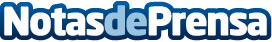 El Govern aprova la memòria preliminar per tramitar la llei de creació de tres nous impostos mediambientalsEl Govern ha acordat avui aprovar la Memòria preliminar a l’inici de la tramitació de l’avantprojecte de llei de creació de determinats impostos mediambientals, que incorpora tres nous tributs: l’impost sobre les emissions contaminants que produeix l’aviació comercial, l’impost sobre la producció termonuclear d’energia elèctrica i l’impost sobre l’emissió de gasos i partícules a l’atmosfera.Datos de contacto:Generalitat de CatalunyaNota de prensa publicada en: https://www.notasdeprensa.es/el-govern-aprova-la-memoria-preliminar-per_1 Categorias: Cataluña http://www.notasdeprensa.es